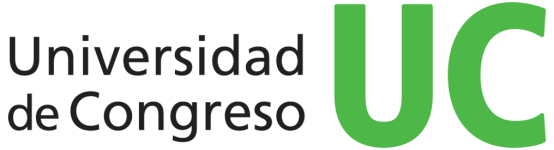 MATERIAFACULTADCIENCIAS ECONOMICAS Y DE LA ADMINISTRACIONCARRERASEDEUBICACIÓN EN EL PLAN DE ESTUDIOS1er semestre – 1° AÑOÁREA DE FORMACIÓNCICLO BASICO COMUNTURNOCARGA HORARIA EQUIPO DOCENTEASIGNATURAS CORRELATIVAS PREVIASASIGNATURAS CORRELATIVAS POSTERIORESFUNDAMENTOS Y OBJETIVOSOBJETIVOS POR COMPETENCIASCONTENIDOSBIBLIOGRAFIAESTRATEGIAS METODOLÓGICASREGULARIDADPROMOCION INDIRECTAACTIVIDADES PRÁCTICASCRONOGRAMA DE CLASESADMINISTRACION ICONTADOR PUBLICOLICENCIATURAS  en: ADMINISTRACION DE EMPRESACOMERCIALIZACIONCOMERCIALIZACION CON ORIENTACION INTERNACIONALECONOMIACOMERCIO EXTERIORCOMUNICACIÓNTURISMORECURSOS HUMANOSCIUDAD DE MENDOZA MAÑANA Y NOCHEHORAS  TOTALES HORAS TEORICASHORAS PRACTICAS805624PROFESOR TITULAR: LIC. PEDRO MARCELO DEVITOPROFESOR ASOCIADO: LIC. ANA LAURA DEVITONO POSEE19-Procesos y Sistemas de Información.18-Análisis Organizacional24-Comportamiento Organizacional39-Teoría de las Decisiones (elec)47.Administración y Contabilidad PúblicaLa Administración, como área disciplinar, atraviesa transversalmente toda actividad realizada no solo en el ámbito de las organizaciones, sino en las actividades cotidianas de las personas.El conocimiento de la Administración y los procesos que la componen resultan de fundamental importancia en el desarrollo de todo tipo de actividades, se puede considerar que su aplicación es universal pues toda actividad parte de las premisas establecidas en sus procesos.Es importante establecer que si bien la Administración como área de estudio se encuadra dentro de las Ciencias Económicas, su aplicación práctica la trasciende ampliamente, siendo en muchos casos punto de partida para el desarrollo de otros procesos no específicos de las Ciencias Económicos.La identificación y conocimiento de sus fundamentos son la base sobre la que se cimientan otras actividades y procesos de distintos grados de complejidad y características oscilando de las Ciencias Sociales a las ciencias más duras.La identificación y conocimiento de las áreas funcionales de una organización son de fundamental importancia para el desarrollo futuro de la actividad profesional, brindando una lectura clara sobre la estructura y funciones de la misma.La función y responsabilidad de las organizaciones como así también el impacto  que su actividad genera en el entorno socio-productivo donde realiza sus actividades traen aparejado la responsabilidad que con el mismo medio tiene, derivándose en acciones que transcienden lo puramente económico.Competencias GeneralesComprender los fundamentos de la disciplina y las principales formulaciones teóricas sobre el proceso administrativo.Desarrollar una visión amplia de la Administración, las organizaciones y su contexto. Comprender la función de las organizaciones, su responsabilidad  y el impacto que las mismas producen en el entorno socio-productivo.Competencias Conceptuales Específicasa- Contextualizar a la Administración  en el marco de las ciencias para delimitar sus objetos, sus métodos y sus bases históricas y disciplinares.Competencias Procedimentales Específicasa- Desarrollar estrategias de lectura rigurosa y disciplinada de textos  académicos y contextos sociales.Competencias Actitudinales Específicasa- Actitud crítica y activa en la búsqueda, adquisición, selección y producción de contenidos.UNIDAD I – INTRODUCCIÓN A LA ADMINISTRACIONAdministración General. Conceptos Básicos. Caracterización de las Organizaciones. Tipología. Enfoques y Modelos. Necesidad de Administrar: por qué estudiar Administración y las organizaciones. La Administración como elemento esencial para cualquier organización. Caracterización de las Organizaciones. Tipología, enfoques y modelos. Desempeño gerencial y organizacional: Eficiencia y Eficacia Quienes pueden ser Administradores. Rol del gerente o administrador. Condiciones para ser un buen Administrador. Variables que afectan a la empresa: Variables Internas – Variables Externas. Proceso Administrativo: Planificación, Organización,  Dirección y Control..BIBLIOGRAFIA: ROBBINS STEPHEN Y COULTER MARY, Administración, 12° edición, Pearson.KOONTZ, Harold y WEIHRICH, Heinz. Administración.Ed. 11 y/o 12. Mc Graw Hill.UNIDAD II – ADMINISTRACIÓN TRADICIONAL Y MODERNAHistoria del Pensamiento administrativo. Las Escuelas Clásicas: Administración Científica – Frederick Taylor, principales aportes. Teoría de la Administración Industrial y general: Henry Farol. Principios Generales de la Administración .La escuela de  las Relaciones Humanas: Elton Mayo. El modelo burocrático: Max Weber. La Teoría de los Sistemas: el enfoque sistémico.BIBLIOGRAFIA: J.HERMIDA, R. SERRA Y E.  KASTIKA. Administración y Estrategia, Teoría y Práctica. 4° Edición. Ed. MacchiROBBINS STEPHEN Y COULTER MARY, Administración, 12° edición, PearsonUNIDAD III – PLANEAMIENTOConcepto. Naturaleza. Etapas o pasos del proceso de Planeamiento. Tipo de Planes: Diseño de Misión – Objetivos y Metas (Interrogantes y características). Políticas. Procedimientos. Reglas. Programas. Presupuestos.Toma de Decisiones. Importancia y limitaciones de la toma de decisiones racional. El administrador y el proceso de decisiones. Desarrollo de alternativas y factor limitante. Evaluación y selección de alternativas. Tipo de decisiones: programadas y no programadas. BIBLIOGRAFIA: ROBBINS STEPHEN Y COULTER MARY, Administración, 12° edición, Pearson.KOONTZ, Harold y WEIHRICH, Heinz. Administración.Ed. 11 y/o 12. Mc Graw Hill.UNIDAD IV – ORGANIZACIÓNOrganizar y Organización: concepto. Naturaleza. Características de las Organizaciones, enfoques y modelos. Tipología de las  Organización. Tipos: formal e Informal. Proceso de Organización. Formas de organización: De Línea, de Staff, De Línea y Staff, Matricial, Comités.Departamentalización: Criterios. Organigramas: Tipos, Estructuras modernas. Unidad Estratégica de Negocios: Ejemplos.BIBLIOGRAFIA: ROBBINS STEPHEN Y COULTER MARY, Administración, 12° edición, Pearson.KOONTZ, Harold y WEIHRICH, Heinz. Administración.Ed. 11 y/o 12. Mc Graw Hill.UNIDAD V – DIRECCIÓNConcepto, alcances y características. Dirigir y Administrar: concepto. El arte de dirigir: arte y ciencia. Elementos de la Dirección: Autoridad y Poder, órdenes e instrucciones, comunicación, liderazgo, influencia, motivación. Supervisión. Delegación. Liderazgo: Concepto y Componentes. Motivación: Necesidad, Técnicas motivacionales: Dinero, participación, calidad de la vid satisfactores. Comunicación: propósito. Comunicación de la organización: ascendente, descendente y cruzada. Proceso de comunicación. BIBLIOGRAFIA: ROBBINS STEPHEN Y COULTER MARY, Administración, 12° edición, Pearson.KOONTZ, Harold y WEIHRICH, Heinz. Administración.Ed. 11 y/o 12. Mc Graw Hill.UNIDAD VI – CONTROLConcepto, naturaleza, importancia y significado del control. Proceso de control básico. Clases y modalidades. Por qué se requiere del control. Sistemas de Información y control. Técnicas y Puntos críticos del control, estándares y puntos de referencias. El control como sistema de realimentación. Información y control en tiempo real. Alimentación hacia delante o sistema de corrección anticipante. Desviaciones. Auditorías. Cuadro de mando integral o Tablero de Control. El administrador y el proceso de toma de decisiones. Gobierno Corporativo. BIBLIOGRAFIA: ROBBINS STEPHEN Y COULTER MARY, Administración, 12° edición, Pearson.KOONTZ, Harold y WEIHRICH, Heinz. Administración.Ed. 11 y/o 12. Mc Graw Hill.UNIDAD VII – FUNCIONES BÁSICAS DE LAS ORGANIZACIONESNaturaleza y funciones internas. Funciones Fines y Funciones Medios. Objetivos, funciones y operatorias de las distintas áreas de la empresa. Funciones Fines: comercialización y producción. Funciones de apoyo: finanzas, recursos humanos, e informática. Interrelaciones. El administrador y el proceso de toma de decisiones.ROBBINS STEPHEN Y COULTER MARY, Administración, 12° edición, PearsonKOONTZ, Harold y WEIHRICH, Heinz. Administración.Ed. 11 y/o 12. Mc Graw Hill.CHIAVENATO, Idalberto. Introducción a la Teoría General de la Administración. Mc Graw Hill.UNIDAD VIII – RESPONSABILIDAD SOCIAL EMPRESARIAGobierno corporativo y Responsabilidad Social Empresaria (RSE). Público interesado, acciones. Marco Ético. Las empresas y la Sociedad en un mundo de transformación.FERNANDO NAVARRO GARCIA. Responsabilidad Social Corporativa. Teoría y Práctica.BIBLIOGRAFIA PRINCIPALINSERTA DENTRO DEL CONTENIDOBIBLIOGRAFIA COMPLEMENTARIADANIEL GOLEMAN. La inteligencia emocional.STEPHEN R. COVEY. Los 7 hábitos de la gente altamente efectiva.STONER, FREEMAN,GILBERT JR. AdministraciónHORACIO MARTINEZ HERRERA. Marco Ético de la responsabilidad social empresaria.De acuerdo a los contenidos conceptuales se usaran como recursos generales :•	Clases teóricas presenciales, explicativas y participativas: en las que se desarrollarán didácticamente conceptos fundamentales desde el marco de la Teoría pertinentes al programa.•	Lectura previa con guía: Se consignará bibliografía específica para la lectura de ciertos temas por parte de alumnos antes de las clases para promover un estilo de conversación con el profesor.•	Acceso directo y participativo a los recursos didácticos apropiados: pizarra, retroproyecciones, acceso a textos en otros idiomas, material de Internet, etc.•	Promover la lectura de ciertos temas por parte de los alumnos antes de las clases para promover un estilo de conversación con el profesor.•	Evaluación y observación directa del alumno sobre el manejo de contenidos temáticos, metodología práctica y rendimiento académico. •	Eventual participación de docentes invitados a exponer temas de pertinencia en su formación académica que pueda enriquecer el nivel de transmisión y formación dispensado en la Cátedra.Asistencia mínima del 75% de las clases.Aprobación del 75% de casos prácticos y controles de lectura.Aprobación de dos evaluaciones parciales. (sólo habrá un único recuperatorio en caso de no aprobar uno de ellos)Los alumnos que no cumplan con la asistencia mínima requerida o que no aprueben las evaluaciones quedarán libres o no regulares.Los alumnos regulares deberán aprobar un examen final, con la obtención de 60% (sesenta por ciento) o más.ESCALA DE CALIFICACIONESPORCENTAJE NOTAS  0%			0	1% A 12%		1	13% A 24%		2	25% A 35%		3	APLAZADOS36% A 47%		4	48% A 59%		5	60% A 64%		6	65% A 74%		7	75% A 84%		8	APROBADOS85% A 94%		9	95% A 100%		10	UnidadContenidobásicoNombrede tema o claseMétodo / recursoDidácticoCantidadde hsÁmbitoTipo deevaluaciónFecha estimada1-2
Escuelas clásicas de la Administración.Introducción al proceso administrativo.Introducción a la Administración: su evolución histórica, contexto y proceso.
Lectura de material bibliográfico con guía de lectura.3
Aula
Informe escrito grupal.
Semana 3
3-4-5
Proceso administrativo.
Proceso administrativo.Resolución de caso.3
Aula
Informe escrito individual
Semana 7
6-7-8-Áreas funcionales. R.S.E.Identificación de áreas funcionales y aplicación de R.S.E.Resolución de caso.3AulaInforme  escrito individual Semana 101er  semestre mañana/nocheHoras teóricas:   56Horas prácticas:  24Total:  80marzomarzomarzomarzoabrilabrilabrilabrilabrilmayomayomayomayomayomayojumiojumiojumiojumioSEMANAS12345678991011121314141516CONTENIDOparcmesasparcparcrecuMODULO 1UNIDAD I – INTRODUCCIÓN A LA ADMINISTRACIONUNIDAD II – ADMINISTRACIÓN TRADICIONAL Y MODERNAXXTrabajos prácticosXXMODULO 2UNIDAD III – PLANEAMIENTOUNIDAD IV – ORGANIZACIÓNXXTrabajos prácticosXXMODULO 3UNIDAD V – DIRECCIÓNXXTrabajos prácticosXXEXAMEN PARCIALXXSemana de exámenes universidadXXXMODULO 4UNIDAD VI – CONTROLXXXTrabajos prácticosXXXMODULO 5UNIDAD VII – FUNCIONES BÁSICAS DE LAS ORGANIZACIONESXTrabajos prácticosXMODULOS 6UNIDAD VIII – RESPONSABILIDAD SOCIAL EMPRESARIAXXTrabajos prácticosXXEXAMEN PARCIALXXXXRECUPERATORIOXXTrabajo grupalX